ANEXO IForma de envio documentação/ organização das pastas: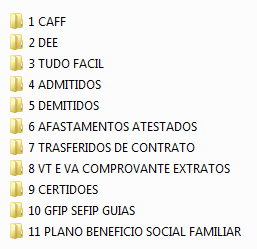 Documentação Individual;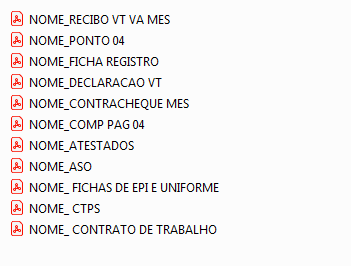 ANEXO IIModelo relação colaboradores;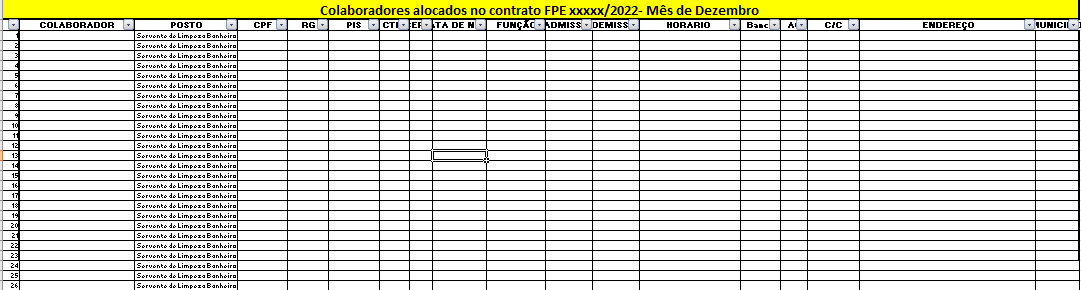 Modelo  controle VT/VA 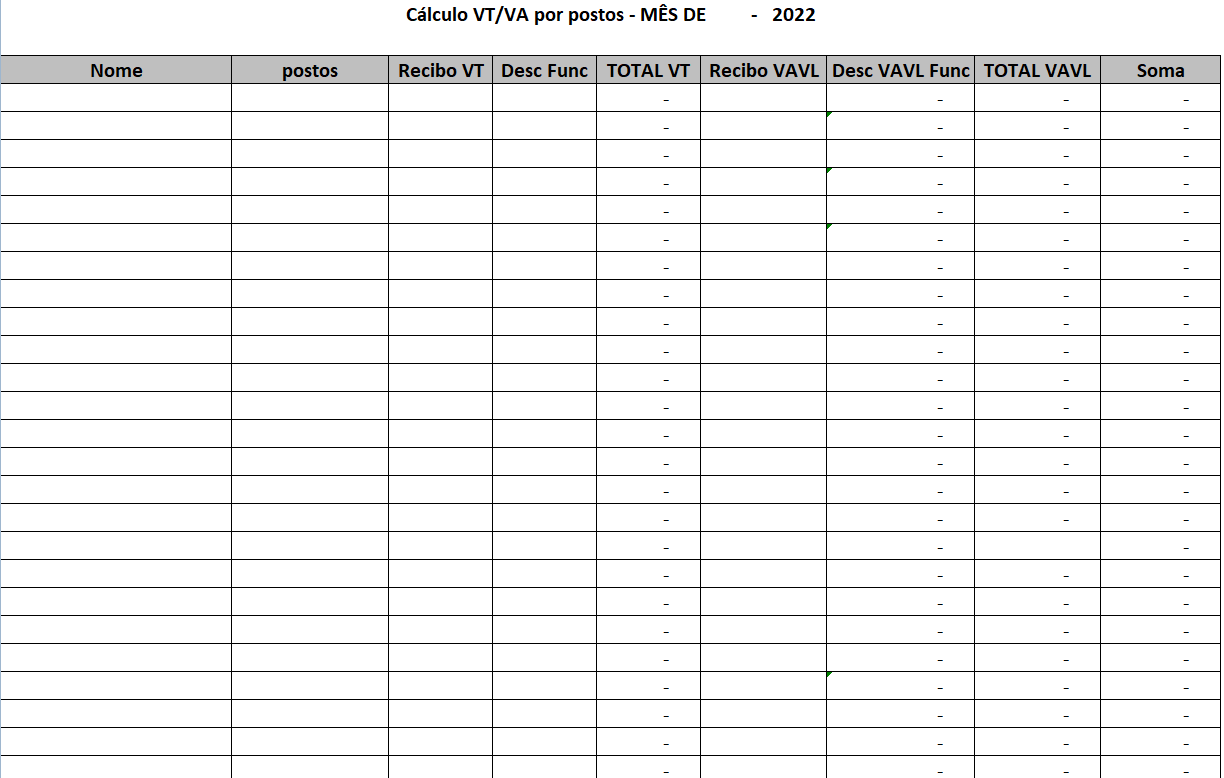 